	Tingperiode 2016-2018  HK møte 1 __________________________________________________________________________________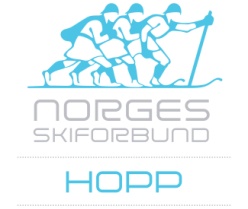 Møte			Hoppkomitemøte	Tid			Mandag 27.juni 2016 kl 16.30 – 20.00Sted			Kollenhopp sine lokaler i Midtstubakken Innkalt	Arne Åbråten (AÅ), Leif Lippestad (LL), Alf Tore Haug (ATH), Anette Sagen (AS), Anniken Mork (AM)Fra OLT	Fra Sentral adm	Ass general sekretær Ingvild Bretten Berg (IBB)Fra adm	Clas Brede Bråthen (CBB), Tore Øvregård (TØ),  Morten Lein (ML), Kjetil Strandbråten (KS), Alleksander Støckl (AS), Christian Meyer (CM), Bjørn Einar Romøren (BER)Forfall	Kjetil Strandbråten (KS)Referent	Bente-Lill B RomørenBente-Lill Romøren27.06.2016Sak nrSakAnsvarTid1Velkommen og introduksjonHK og admininstrasjonen presenterte seg og HK medlemmene ga en kort redegjørelse for bakgrunnen for sitt engasjement.HKs ansvar og mandat er beskrevet i NSFs lov, og hovedområdene ble gjennomgått.Ingvild Berg informerte om NSF organisasjonen og sentraladmininstrasjonens funkjsoner.  Visma reiseregningssystem ble gjennomgått.  HK medlemmene vil få tilsendt mail fra Visma for adgang til systemet.Skistyret har vedtatt rammer for frikjøpsordning for grenkomiteledere.  Dokument oversendes til AÅHK behandler frikjøp for HK leder og sender innstilling til Skistyret for godkjenningIBBAÅsnarest2HabilitetHåndtering av inhabilitet ble gjennomgått.Til dagens sakslisteerklærte  Anniken Mork og Leif Lippestad seg inhabile i sak 6.  HK sluttet seg til dette.3NSF hopp organisasjonCBB gjennomgikk historikk, planer og utfordringer relatrert til vår visjon om å bli verdens viktigste hoppnasjon.Forventningen til HK er engasjement og gode diskusjoner med utfordring av planer og ideer til det beste for videre utvikling.HK tok informasjonen til orientering3Økonomi                                                                                             Status pr 31.05 blir ettersendtBLBRsnarest3Marked    Markedsarbeidet ble presetnert. Det er signert avtaler med strategiske partnere, og prosesser pågår med flere interesserte sponsorer.Markedet er tøft og HK inviteres til å bidra som døråpnere hos firmaer hvis mulig.  Det oppfordres videre til at HK medlemmene kan være med for å hjelpe til med å følge opp sponsorer på ulike arrangment.  Det verdsettes fra sponsorene at HK viser interesse for dem.Markedsjefen har bidratt aktivt i markedsgruppen for hoppuka.  HK tok informasjonen til orientering                                                    3Toppidrett  CM orienterte om opplegget for jentene.  Det er nært samarbeid med guttene, og på toppidrettsatsingen er det felles opplegg.AS informerte om  modellen for A-landslag og toppidrett. Opplegget baserere seg på ansvarsfordelingen i NSF, der toppidrett er et sentralt ansvar, mens rekrutteing til toppidrett ligger på krets/klubb/team nivå.  Det er stadig økende interesse for kompetanseheving i alle ledd.HK tok informasjonen til orientering                                                                                       3Rekruttering  SUM SUM (Skiforbundets Utviklings Modell) er utarbeidet basert på LTAD modellen, som ble tatt i bruk av hopp for noen år siden.  TØ har vært sentral i arbeidet  og bidratt betydelig til det nye Ski Politiske Dokumentet (SPD).    Alle grener skal utarbeide sine handlingsplaner basert på SPD, og arbeidet med å implementere SUM på krets og klubbnivå har startet.Gjennomgang av SPD og SUM vil være temaet på neste HK møte som start og grunnlag for arbeiet med handligsplan for hopp.                                                                                                          TØ23.083ArrangementInnkommet forslag fra Kollenhopp om endring av lagkonkurranser i NM ble diskutert.  Bakgrunnen for forslaget var å gi flere hoppere mulighet for deltagelse i lagkonkurranse.HK stiller seg positive til å finne løsninger for å utvikle systemet for lagkonkurranser i NM.  Admininstrasjonen bes arbeide videre medet helhetlig konsept for lagkonkurranser i NM omfattende både junior og senior og fremlegge dette for HK i neste møte.Gjennomgang av arrangement hopp vil være tema på neste HK møteMLML23.0823.084Oppfølgingsansvar i HKHK vil fordele oppfølgingsansvaret for områdene i handlingsplanen på kommende møteBLBR23.085OrientringssakerDet ble gitt en kort status vedrøene arbeidet med den  norske hoppuka.HK tok informasjonen til orientering6Lisensiering av ett merke i nasjonale rennSkistyret vedtok i 2015 mulighet for å øke eksponeringen av sponsorer med 50cm2 i nasjonale renn (ikke FIS renn i Norge).  Grenene anmodes om å benytte denne muligeheten, og beslutningsmyndigheten ligger på grenkomitenivå.  Det var fremlagt saksgrunnlag fra admininstrasjonen.  Anniken Mork og Leif Lippestad fratrådte under behandlingen av saken.Vedtak:HK vedtar at mulighet for ekstra profilering av ett merke med 50cm2 i nasjonale renn disponeres av utøverne for sesongen 2016/17.  Det forutsettes at avtaler om markedsrettigheter mellom utøvere, klubber, team og NSF følges. Profileringen gjelder ikke FIS renn. Alle avtaler for landslagsutøvere og utøvere i toppidrettsgruppen skal godkjennes av markedsjef hopp.HK påpeker viktigheten av god informasjon til utøvere om praktiske forhold relatert til godkjennelse av avtaler.  7EventueltMøtedatoer for HK møter til høsten oversendes med årshjulet.  Følgende datoer er foreslått:23.08 kl 16.30 – 20 Ullevål02.09 kl 16.00  styreseminar m/sosialt samvær, Oslo21.09 kl 16.30 – 20 Ullevål26.10 kl 16.30 – 20 Ullevål03.12 Lillehammer (WC ladies)